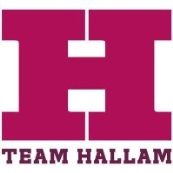 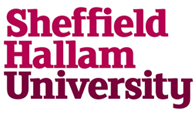 Please return to the Team Hallam Sports Club ManagerSponsor Venue Information What is the nature of your business?What is your venue capacity? How do you manage your capacity? Do you have a smoking area? Do you use security and if so are they internal or do you use a security company? Are your premises Sheffield Best Bar None accreditated? Are you a member of Sheffield license watch? How do you deal with drunkenness on your premises? Do you have an entry  / door policy? How do you deal with disorder  Do you have a drugs policy? Do you serve glass on your premises? Can you describe your fire detection/warning system for your premises? What drinks promotions do you run on Wednesday evenings? How do you deal with public nuisance and noise breakout? Do you operate a student’s only policy on Wednesday nights? Name of Bar/venue Name of Club 